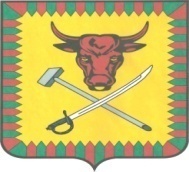 ПОСТАНОВЛЕНИЕАдминистрации муниципального района «Читинский район»от 16 июля 2018 г.                                                                                      № 1726г. Чита«О внесение дополнения в Постановление администрации муниципального района  «Читинский район» от 12 июля 2018 года №1718 «Об определении границ зон действия режима «Чрезвычайная ситуация" в городских и сельских поселениях муниципального района «Читинский район»В соответствии со статьей 7 Устава муниципального района Читинский район, Положением о Читинском районом звене территориальной подсистемы единой государственной системы предупреждения и ликвидации чрезвычайных ситуаций Забайкальского края, утвержденным постановлением администрации от 10 августа 2017 г. №1744, и в связи со сложившееся паводковой обстановкой, обусловленной поднятием уровня рек на территории Читинского района, и подтоплением домов и приусадебных участков в населенных пунктах района, администрация муниципального района «Читинский район», ПОСТАНОВЛЯЕТ:1. Внести в Постановление администрации муниципального района «Читинский район» от 12.07.2018 года №1718 «Об определении границ зон действия режима «Чрезвычайная ситуация» в городских и сельских поселениях муниципального района «Читинский район» следующие дополнения:в пункт 1 дополнить:подпунктом 1.13 зона № 13: а) Участок автомобильной дороги общего пользования местного значения: - «Верх-Чита – Бургень – Подволок» (км 2+100 – 2+220);- «Верх-Чита – Бургень – Подволок» (км 8+030 км - 8+060);- «Верх-Чита –  Бургень – Подволок» (км 12+600 км - 12+620);- «Верх-Чита – Бургень – Подволок» (км 18+000 км - 18+020);- «Беклемишево – Сохондо» (км 0+50 – км 1+50);- с. Ильинка, ул. Шоссейная (км 1+770);- с. Старая Кука, ул. Трактовая.б) Мостовое сооружение на автомобильной дороге общего пользования местного значения «Верх-Чита – Бургень – Подволок» (км 19+0).подпунктом 1.14 зона № 14: ГОУ Забайкальская краевая гимназия интернат, детский оздоровительный лагерь «Восход».подпунктом 1.15 зона № 15: Здание очистных сооружений, расположенное в с. Карповка, мкр. ДФТБ, д. 5.2. Данное постановление опубликовать на сайте администрации и в районной газете «Ингода».3. Контроль за исполнением настоящего постановления буду осуществлять лично.И.о. руководителя администрации                                             С.В. ФесюкИсп. И.В. МожаровТел. 32-36-70